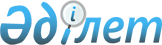 Балқаш аудандық мәслихатының 2017 жылғы 26 желтоқсандағы "Балқаш ауданының ауылдық округтерінің 2018-2020 жылдарға арналған бюджеттері туралы" № 26-119 шешіміне өзгерістер енгізу туралыАлматы облысы Балқаш аудандық мәслихатының 2018 жылғы 14 тамыздағы № 34-164 шешімі. Алматы облысы Әділет департаментінде 2018 жылы 14 қыркүйекте № 4827 болып тіркелді
      2008 жылғы 4 желтоқсандағы Қазақстан Республикасының Бюджет кодексінің 106-бабының 4-тармағына, "Қазақстан Республикасындағы жергілікті мемлекеттік басқару және өзін-өзі басқару туралы" 2001 жылғы 23 қаңтардағы Қазақстан Республикасы Заңының 6-бабының 1-тармағының 1) тармақшасына сәйкес, Балқаш аудандық мәслихаты ШЕШІМ ҚАБЫЛДАДЫ:
      1. Балқаш аудандық мәслихатының "Балқаш ауданының ауылдық округтерінің 2018-2020 жылдарға арналған бюджеттері туралы" 2017 жылғы 26 желтоқсандағы № 26-119 (Нормативтік құқықтық актілерді мемлекеттік тіркеу тізілімінде № 4474 тіркелген, 2018 жылдың 20 қаңтарында Қазақстан Республикасы нормативтік құқықтық актілерінің эталондық бақылау банкінде жарияланған) шешіміне келесі өзгерістер енгізілсін:
      көрсетілген шешімнің 1, 3, 5, 6, 7–тармақтары жаңа редакцияда баяндалсын:
       "1. Балқаш ауданы Ақдала ауылдық округінің 2018-2020 жылдарға арналған бюджеті тиісінше осы шешімнің 1, 2 және 3-қосымшаларына сәйкес, оның ішінде 2018 жылға келесі көлемдерде бекітілсін:
      1) кірістер 17 553 мың теңге, оның ішінде:
      салықтық түсімдер 5 308 мың теңге;
      салықтық емес түсімдер 0 теңге;
      негізгі капиталды сатудан түсетін түсімдер 0 теңге;
      трансферттер түсімі 12 245 мың теңге, оның ішінде:
      ағымдағы нысаналы трансферттер 0 теңге;
      нысаналы даму трансферттері 0 теңге;
      субвенциялар 12 245 мың теңге;
      2) шығындар 17 553 мың теңге;
      3) таза бюджеттік кредиттеу 0 теңге, оның ішінде:
      бюджеттік кредиттер 0 теңге;
      бюджеттік кредиттерді өтеу 0 теңге;
      4) қаржылық активтерімен операциялар бойынша сальдо 0 теңге;
      5) бюджет тапшылығы (профициті) (-) 0 теңге;
      6) бюджет тапшылығын қаржыландыру (профицитін пайдалану) 0 теңге.".
       "3. Балқаш ауданы Бақбақты ауылдық округінің 2018-2020 жылдарға арналған бюджеті тиісінше осы шешімнің 7, 8 және 9-қосымшаларына сәйкес, оның ішінде 2018 жылға келесі көлемдерде бекітілсін:
      1) кірістер 63 079 мың теңге, оның ішінде:
      салықтық түсімдер 7 642 мың теңге;
      салықтық емес түсімдер 0 теңге;
      негізгі капиталды сатудан түсетін түсімдер 0 теңге;
      трансферттер түсімі 55 437 мың теңге, оның ішінде:
      ағымдағы нысаналы трансферттер 0 теңге;
      нысаналы даму трансферттері 0 теңге;
      субвенциялар 55 437 мың теңге;
      2) шығындар 63 079 мың теңге;
      3) таза бюджеттік кредиттеу 0 теңге, оның ішінде:
      бюджеттік кредиттер 0 теңге;
      бюджеттік кредиттерді өтеу 0 теңге;
      4) қаржылық активтерімен операциялар бойынша сальдо 0 теңге;
      5) бюджет тапшылығы (профициті) (-) 0 теңге;
      6) бюджет тапшылығын қаржыландыру (профицитін пайдалану) 0 теңге.".
       "5. Балқаш ауданы Береке ауылдық округінің 2018-2020 жылдарға арналған бюджеті тиісінше осы шешімнің 13, 14 және 15-қосымшаларына сәйкес, оның ішінде 2018 жылға келесі көлемдерде бекітілсін:
      1) кірістер 17 995 мың теңге, оның ішінде:
      салықтық түсімдер 3 645 мың теңге;
      салықтық емес түсімдер 0 теңге;
      негізгі капиталды сатудан түсетін түсімдер 0 теңге;
      трансферттер түсімі 14 350 мың теңге, оның ішінде:
      ағымдағы нысаналы трансферттер 0 теңге;
      нысаналы даму трансферттері 0 теңге;
      субвенциялар 14 350 мың теңге;
      2) шығындар 17 995 мың теңге;
      3) таза бюджеттік кредиттеу 0 теңге, оның ішінде:
      бюджеттік кредиттер 0 теңге;
      бюджеттік кредиттерді өтеу 0 теңге;
      4) қаржылық активтерімен операциялар бойынша сальдо 0 теңге;
      5) бюджет тапшылығы (профициті) (-) 0 теңге;
      6) бюджет тапшылығын қаржыландыру (профицитін пайдалану) 0 теңге.".
      "6. Балқаш ауданы Бірлік ауылдық округінің 2018-2020 жылдарға арналған бюджеті тиісінше осы шешімнің 16, 17 және 18-қосымшаларына сәйкес, оның ішінде 2018 жылға келесі көлемдерде бекітілсін:
      1) кірістер 20 196 мың теңге, оның ішінде:
      салықтық түсімдер 5 003 мың теңге;
      салықтық емес түсімдер 0 теңге;
      негізгі капиталды сатудан түсетін түсімдер 0 теңге;
      трансферттер түсімі 15 193 мың теңге, оның ішінде:
      ағымдағы нысаналы трансферттер 0 теңге;
      нысаналы даму трансферттері 0 теңге;
      субвенциялар 15 193 мың теңге;
      2) шығындар 20 196 мың теңге;
      3) таза бюджеттік кредиттеу 0 теңге, оның ішінде:
      бюджеттік кредиттер 0 теңге;
      бюджеттік кредиттерді өтеу 0 теңге;
      4) қаржылық активтерімен операциялар бойынша сальдо 0 теңге;
      5) бюджет тапшылығы (профициті) (-) 0 теңге;
      6) бюджет тапшылығын қаржыландыру (профицитін пайдалану) 0 теңге.".
      "7. Балқаш ауданы Қарой ауылдық округінің 2018-2020 жылдарға арналған бюджеті тиісінше осы шешімнің 19, 20 және 21-қосымшаларына сәйкес, оның ішінде 2018 жылға келесі көлемдерде бекітілсін:
      1) кірістер 29 569 мың теңге, оның ішінде:
      салықтық түсімдер 5 980 мың теңге;
      салықтық емес түсімдер 0 теңге;
      негізгі капиталды сатудан түсетін түсімдер 0 теңге;
      трансферттер түсімі 23 589 мың теңге, оның ішінде:
      ағымдағы нысаналы трансферттер 0 теңге;
      нысаналы даму трансферттері 0 теңге;
      субвенциялар 23 589 мың теңге;
      2) шығындар 29 569 мың теңге;
      3) таза бюджеттік кредиттеу 0 теңге, оның ішінде:
      бюджеттік кредиттер 0 теңге;
      бюджеттік кредиттерді өтеу 0 теңге;
      4) қаржылық активтерімен операциялар бойынша сальдо 0 теңге;
      5) бюджет тапшылығы (профициті) (-) 0 теңге;
      6) бюджет тапшылығын қаржыландыру (профицитін пайдалану) 0 теңге.".
      2. Көрсетілген шешімнің 1, 7, 13, 16, 19-қосымшалары осы шешімнің 1, 2, 3, 4, 5, -қосымшаларына сәйкес жаңа редакцияда баяндалсын.
      3. Осы шешімнің орындалуын бақылау аудандық мәслихаттың "Экономикалық реформа, бюджет, тарифтік саясат, шағын және орта кәсіпкерлікті дамыту жөніндегі" тұрақты комиссиясына жүктелсін.
      4. Осы шешiм 2018 жылғы 1 қаңтардан бастап қолданысқа енгiзiледі. 2018 жылға арналған Ақдала ауылдық округінің бюджеті 2018 жылға арналған Бақбақты ауылдық округінің бюджеті 2018 жылға арналған Береке ауылдық округінің бюджеті 2018 жылға арналған Бірлік ауылдық округінің бюджеті 2018 жылға арналған Қарой ауылдық округінің бюджеті
					© 2012. Қазақстан Республикасы Әділет министрлігінің «Қазақстан Республикасының Заңнама және құқықтық ақпарат институты» ШЖҚ РМК
				
      Балқаш аудандық мәслихатының сессия төрағасы 

А. Нұрханов

      Балқаш аудандық мәслихатының хатшысы 

К. Омаров
Балқаш аудандық мәслихатының 2018 жылғы "14" тамыздағы "Балқаш аудандық мәслихатының 2017 жылғы 26 желтоқсандағы "Балқаш ауданының ауылдық округтерінің 2018-2020 жылдарға арналған бюджеттері туралы" № 26-119 шешіміне өзгерістер енгізу туралы" № 34-164 шешіміне 1-қосымша
Балқаш аудандық мәслихатының 2017 жылғы 26 желтоқсандағы "Балқаш ауданының ауылдық округтерінің 2018-2020 жылдарға арналған бюджеттері туралы" № 26-119 шешіміне 1-қосымша
Санаты
Санаты
Санаты
Атауы
Атауы
Сомасы 

(мың теңге)
Сыныбы
Сыныбы
Сыныбы
Сомасы 

(мың теңге)
Ішкі сыныбы
Ішкі сыныбы
Сомасы 

(мың теңге)
І. Кiрiстер
17553
1
Салықтық түсiмдер
5308
01
Табыс салығы
1207
2
Жеке табыс салығы
1207
04
Меншiкке салынатын салықтар
4101
1
Мүлiкке салынатын салықтар
0
3
Жер салығы
258
4
Көлiк құралдарына салынатын салық
3843
4
Трансферттердің түсімдері
12245
02
Мемлекеттiк басқарудың жоғары тұрған органдарынан түсетiн трансферттер
12245
2
Облыстық бюджеттен түсетiн трансферттер
12245
Функционалдық топ
Функционалдық топ
Функционалдық топ
Функционалдық топ
Функционалдық топ
Сомасы

(мың теңге)
Кiшi функция
Кiшi функция
Кiшi функция
Кiшi функция
Сомасы

(мың теңге)
Бағдарлама әкiмшiлiгi
Бағдарлама әкiмшiлiгi
Бағдарлама әкiмшiлiгi
Сомасы

(мың теңге)
 Бағдарлама
 Бағдарлама
Сомасы

(мың теңге)
Атауы
Сомасы

(мың теңге)
ІІ. Шығындар
17553
01
Жалпы сипаттағы мемлекеттiк қызметтер 
15602
1
Мемлекеттiк басқарудың жалпы функцияларын орындайтын өкiлдiк, атқарушы және басқа органдар
15602
124
Қаладағы аудан, аудандық маңызы бар қала, кент, ауыл, ауылдық округ әкімінің аппараты
15602
001
Қаладағы аудан, аудандық маңызы бар қала, кент, ауыл, ауылдық округ әкiмiнің қызметiн қамтамасыз ету жөніндегі қызметтер
15402
022
Мемлекеттік органның күрделі шығыстары
200
07
Тұрғын үй - коммуналдық шаруашылық
1951
3
Елді-мекендерді көркейту
1951
124
Қаладағы аудан, аудандық маңызы бар қала, кент, ауыл, ауылдық округ әкімінің аппараты
1951
008
Елді мекендердегі көшелерді жарықтандыру
991
009
Елді мекендердің санитариясын қамтамасыз ету
240
011
Елді мекендерді абаттандыру мен көгалдандыру
720
Санаты 
Санаты 
Санаты 
Санаты 
Сомасы 

(мың теңге)
Сынып
Сынып
Атауы
Сомасы 

(мың теңге)
Ішкі сынып
Ішкі сынып
Сомасы 

(мың теңге)
Бюджеттік кредиттерді өтеу
0
Санаты
Санаты
Санаты
Санаты
Санаты
 

Сомасы

(мың теңге)
Сынып
Сынып
Сынып
Атауы
 

Сомасы

(мың теңге)
Ішкі сынып
Ішкі сынып
Ішкі сынып
 

Сомасы

(мың теңге)
Ерекшелігі
Ерекшелігі
 

Сомасы

(мың теңге)
Мемлекеттік қаржы активтерін сатудан түсетін түсімдер
0
Санаты
Санаты
Санаты
Санаты
 

Сомасы

(мың теңге)
Сынып
Сынып
Атауы
 

Сомасы

(мың теңге)
Ішкі сынып
Ішкі сынып
 

Сомасы

(мың теңге)
V. Бюджет тапшылығы (профициті)
0
VI. Бюджет тапшылығын қаржыландыру (профицитін пайдалану)
0
Қарыздар түсімі
0
Функционалдық топ
Функционалдық топ
Функционалдық топ
Функционалдық топ
Функционалдық топ
 

Сомасы

(мың теңге)
Кіші функция
Кіші функция
Кіші функция
Атауы
 

Сомасы

(мың теңге)
Бағдарлама әкімшісі
Бағдарлама әкімшісі
Бағдарлама әкімшісі
 

Сомасы

(мың теңге)
Бағдарлама
Бағдарлама
 

Сомасы

(мың теңге)
Қарыздарды өтеу
0Балқаш аудандық мәслихатының 2018 жылғы "14" тамыздағы "Балқаш аудандық мәслихатының 2017 жылғы 26 желтоқсандағы "Балқаш ауданының ауылдық округтерінің 2018-2020 жылдарға арналған бюджеттері туралы" № 26-119 шешіміне өзгерістер енгізу туралы" № 34-164 шешіміне 2-қосымша
Балқаш аудандық мәслихатының 2017 жылғы 26 желтоқсандағы "Балқаш ауданының ауылдық округтерінің 2018-2020 жылдарға арналған бюджеттері туралы" № 26-119 шешіміне 7-қосымша
Санаты
Санаты
Санаты
Атауы
Атауы
Сомасы 

(мың теңге)
Сыныбы
Сыныбы
Сыныбы
Сомасы 

(мың теңге)
Ішкі сыныбы
Ішкі сыныбы
Сомасы 

(мың теңге)
І. Кiрiстер
63079
1
Салықтық түсiмдер
7642
01
Табыс салығы
1254
2
Жеке табыс салығы
1254
04
Меншiкке салынатын салықтар
6388
1
Мүлiкке салынатын салықтар
0
3
Жер салығы
179
4
Көлiк құралдарына салынатын салық
6209
4
Трансферттердің түсімдері
55437
02
Мемлекеттiк басқарудың жоғары тұрған органдарынан түсетiн трансферттер
55437
2
Облыстық бюджеттен түсетiн трансферттер
55437
Функционалдық топ
Функционалдық топ
Функционалдық топ
Функционалдық топ
Функционалдық топ
Сомасы

(мың теңге) 
Кiшi функция
Кiшi функция
Кiшi функция
Кiшi функция
Сомасы

(мың теңге) 
Бағдарлама әкiмшiлiгi
Бағдарлама әкiмшiлiгi
Бағдарлама әкiмшiлiгi
Сомасы

(мың теңге) 
 Бағдарлама
 Бағдарлама
Сомасы

(мың теңге) 
Атауы
Сомасы

(мың теңге) 
ІІ. Шығындар
63079
01
Жалпы сипаттағы мемлекеттiк қызметтер 
19828
1
Мемлекеттiк басқарудың жалпы функцияларын орындайтын өкiлдiк, атқарушы және басқа органдар
19828
124
Қаладағы аудан, аудандық маңызы бар қала, кент, ауыл, ауылдық округ әкімінің аппараты
19828
001
Қаладағы аудан, аудандық маңызы бар қала, кент, ауыл, ауылдық округ әкiмiнің қызметiн қамтамасыз ету жөніндегі қызметтер
19628
022
Мемлекеттік органның күрделі шығыстары
200
04
Бiлiм беру
39776
1
Мектепке дейiнгi тәрбие және оқыту
39776
124
Қаладағы аудан, аудандық маңызы бар қала, кент, ауыл, ауылдық округ әкімінің аппараты
004
Мектепке дейінгі тәрбиелеу және оқыту және мектепке дейінгі тәрбиелеу және оқыту ұйымдарында медициналық қызмет көрсетуді ұйымдастыру
39776
07
Тұрғын үй - коммуналдық шаруашылық
3475
3
Елді-мекендерді көркейту
3475
124
Қаладағы аудан, аудандық маңызы бар қала, кент, ауыл, ауылдық округ әкімінің аппараты
3475
008
Елді мекендердегі көшелерді жарықтандыру
1139
009
Елді мекендердің санитариясын қамтамасыз ету
240
011
Елді мекендерді абаттандыру мен көгалдандыру
2096
Санаты 
Санаты 
Санаты 
Санаты 
Сомасы 

(мың теңге)
Сынып
Сынып
Атауы
Сомасы 

(мың теңге)
Ішкі сынып
Ішкі сынып
Сомасы 

(мың теңге)
Бюджеттік кредиттерді өтеу
0
Санаты
Санаты
Санаты
Санаты
Санаты
 

Сомасы

(мың теңге)
Сынып
Сынып
Сынып
Атауы
 

Сомасы

(мың теңге)
Ішкі сынып
Ішкі сынып
Ішкі сынып
 

Сомасы

(мың теңге)
Ерекшелігі
Ерекшелігі
 

Сомасы

(мың теңге)
Мемлекеттік қаржы активтерін сатудан түсетін түсімдер
0
Санаты
Санаты
Санаты
Санаты
 

Сомасы

(мың теңге)
Сынып
Сынып
Атауы
 

Сомасы

(мың теңге)
Ішкі сынып
Ішкі сынып
 

Сомасы

(мың теңге)
V. Бюджет тапшылығы (профициті)
0
VI. Бюджет тапшылығын қаржыландыру (профицитін пайдалану)
0
Қарыздар түсімі
0
Функционалдық топ
Функционалдық топ
Функционалдық топ
Функционалдық топ
Функционалдық топ
 

Сомасы

(мың теңге)
Кіші функция
Кіші функция
Кіші функция
Атауы
 

Сомасы

(мың теңге)
Бағдарлама әкімшісі
Бағдарлама әкімшісі
Бағдарлама әкімшісі
 

Сомасы

(мың теңге)
Бағдарлама
Бағдарлама
 

Сомасы

(мың теңге)
Қарыздарды өтеу
0Балқаш аудандық мәслихатының 2018 жылғы "14" тамыздағы "Балқаш аудандық мәслихатының 2017 жылғы 26 желтоқсандағы "Балқаш ауданының ауылдық округтерінің 2018-2020 жылдарға арналған бюджеттері туралы" № 26-119 шешіміне өзгерістер енгізу туралы" № 34-164 шешіміне 3-қосымша
Балқаш аудандық мәслихатының 2017 жылғы 26 желтоқсандағы "Балқаш ауданының ауылдық округтерінің 2018-2020 жылдарға арналған бюджеттері туралы" № 26-119 шешіміне 13-қосымша
Санаты
Санаты
Санаты
Атауы
Атауы
Сомасы 

(мың теңге)
Сыныбы
Сыныбы
Сыныбы
Сомасы 

(мың теңге)
Ішкі сыныбы
Ішкі сыныбы
Сомасы 

(мың теңге)
І. Кiрiстер
17995
1
Салықтық түсiмдер
3645
01
Табыс салығы
565
2
Жеке табыс салығы
565
04
Меншiкке салынатын салықтар
3080
1
Мүлiкке салынатын салықтар
0
3
Жер салығы
275
4
Көлiк құралдарына салынатын салық
2805
4
Трансферттердің түсімдері
14350
02
Мемлекеттiк басқарудың жоғары тұрған органдарынан түсетiн трансферттер
14350
2
Облыстық бюджеттен түсетiн трансферттер
14350
Функционалдық топ
Функционалдық топ
Функционалдық топ
Функционалдық топ
Функционалдық топ
Сомасы

(мың теңге) 
Кiшi функция
Кiшi функция
Кiшi функция
Кiшi функция
Сомасы

(мың теңге) 
Бағдарлама әкiмшiлiгi
Бағдарлама әкiмшiлiгi
Бағдарлама әкiмшiлiгi
Сомасы

(мың теңге) 
 Бағдарлама
 Бағдарлама
Сомасы

(мың теңге) 
Атауы
Сомасы

(мың теңге) 
ІІ. Шығындар
17995
01
Жалпы сипаттағы мемлекеттiк қызметтер 
16534
1
Мемлекеттiк басқарудың жалпы функцияларын орындайтын өкiлдiк, атқарушы және басқа органдар
16534
124
Қаладағы аудан, аудандық маңызы бар қала, кент, ауыл, ауылдық округ әкімінің аппараты
16534
001
Қаладағы аудан, аудандық маңызы бар қала, кент, ауыл, ауылдық округ әкiмiнің қызметiн қамтамасыз ету жөніндегі қызметтер
15481
022
Мемлекеттік органның күрделі шығыстары
1053
07
Тұрғын үй - коммуналдық шаруашылық
1440
3
Елді-мекендерді көркейту
1440
124
Қаладағы аудан, аудандық маңызы бар қала, кент, ауыл, ауылдық округ әкімінің аппараты
1440
008
Елді мекендердегі көшелерді жарықтандыру
480
009
Елді мекендердің санитариясын қамтамасыз ету
240
011
Елді мекендерді абаттандыру мен көгалдандыру
720
Санаты 
Санаты 
Санаты 
Санаты 
Сомасы 

(мың теңге)
Сынып
Сынып
Атауы
Сомасы 

(мың теңге)
Ішкі сынып
Ішкі сынып
Сомасы 

(мың теңге)
Бюджеттік кредиттерді өтеу
0
Санаты
Санаты
Санаты
Санаты
Санаты
 

Сомасы

(мың теңге)
Сынып
Сынып
Сынып
Атауы
 

Сомасы

(мың теңге)
Ішкі сынып
Ішкі сынып
Ішкі сынып
 

Сомасы

(мың теңге)
Ерекшелігі
Ерекшелігі
 

Сомасы

(мың теңге)
Мемлекеттік қаржы активтерін сатудан түсетін түсімдер
0
Санаты
Санаты
Санаты
Санаты
 

Сомасы

(мың теңге)
Сынып
Сынып
Атауы
 

Сомасы

(мың теңге)
Ішкі сынып
Ішкі сынып
 

Сомасы

(мың теңге)
V. Бюджет тапшылығы (профициті)
0
VI. Бюджет тапшылығын қаржыландыру (профицитін пайдалану)
0
Қарыздар түсімі
0
Функционалдық топ
Функционалдық топ
Функционалдық топ
Функционалдық топ
Функционалдық топ
 

Сомасы

(мың теңге)
Кіші функция
Кіші функция
Кіші функция
Атауы
 

Сомасы

(мың теңге)
Бағдарлама әкімшісі
Бағдарлама әкімшісі
Бағдарлама әкімшісі
 

Сомасы

(мың теңге)
Бағдарлама
Бағдарлама
 

Сомасы

(мың теңге)
Қарыздарды өтеу
0Балқаш аудандық мәслихатының 2018 жылғы "14" тамыздағы "Балқаш аудандық мәслихатының 2017 жылғы 26 желтоқсандағы "Балқаш ауданының ауылдық
округтерінің 2018-2020 жылдарға арналған бюджеттері туралы" № 26-119 шешіміне өзгерістер енгізу туралы" № 34-164 шешіміне 4-қосымша
Балқаш аудандық мәслихатының 2017 жылғы 26 желтоқсандағы "Балқаш ауданының ауылдық округтерінің 2018-2020 жылдарға арналған бюджеттері туралы" № 26-119 шешіміне 16-қосымша
Санаты
Санаты
Санаты
Атауы
Атауы
Сомасы 

(мың теңге)
Сыныбы
Сыныбы
Сыныбы
Сомасы 

(мың теңге)
Ішкі сыныбы
Ішкі сыныбы
Сомасы 

(мың теңге)
І. Кiрiстер
20196
1
Салықтық түсiмдер
5003
01
Табыс салығы
1370
2
Жеке табыс салығы
1370
04
Меншiкке салынатын салықтар
3633
1
Мүлiкке салынатын салықтар
0
3
Жер салығы
141
4
Көлiк құралдарына салынатын салық
3492
4
Трансферттердің түсімдері
15193
02
Мемлекеттiк басқарудың жоғары тұрған органдарынан түсетiн трансферттер
15193
2
Облыстық бюджеттен түсетiн трансферттер
15193
Функционалдық топ
Функционалдық топ
Функционалдық топ
Функционалдық топ
Функционалдық топ
Сомасы

(мың теңге)
Кiшi функция
Кiшi функция
Кiшi функция
Кiшi функция
Сомасы

(мың теңге)
Бағдарлама әкiмшiлiгi
Бағдарлама әкiмшiлiгi
Бағдарлама әкiмшiлiгi
Сомасы

(мың теңге)
 Бағдарлама
 Бағдарлама
Сомасы

(мың теңге)
Атауы
Сомасы

(мың теңге)
ІІ. Шығындар
20196
01
Жалпы сипаттағы мемлекеттiк қызметтер 
18469
1
Мемлекеттiк басқарудың жалпы функцияларын орындайтын өкiлдiк, атқарушы және басқа органдар
18469
124
Қаладағы аудан, аудандық маңызы бар қала, кент, ауыл, ауылдық округ әкімінің аппараты
18469
001
Қаладағы аудан, аудандық маңызы бар қала, кент, ауыл, ауылдық округ әкiмiнің қызметiн қамтамасыз ету жөніндегі қызметтер
18269
022
Мемлекеттік органның күрделі шығыстары
200
07
Тұрғын үй - коммуналдық шаруашылық
1727
3
Елді-мекендерді көркейту
1727
124
Қаладағы аудан, аудандық маңызы бар қала, кент, ауыл, ауылдық округ әкімінің аппараты
1727
008
Елді мекендердегі көшелерді жарықтандыру
767
009
Елді мекендердің санитариясын қамтамасыз ету
240
011
Елді мекендерді абаттандыру мен көгалдандыру
720
Санаты 
Санаты 
Санаты 
Санаты 
Сомасы 

(мың теңге)
Сынып
Сынып
Атауы
Сомасы 

(мың теңге)
Ішкі сынып
Ішкі сынып
Сомасы 

(мың теңге)
Бюджеттік кредиттерді өтеу
0
Санаты
Санаты
Санаты
Санаты
Санаты
 

Сомасы

(мың теңге)
Сынып
Сынып
Сынып
Атауы
 

Сомасы

(мың теңге)
Ішкі сынып
Ішкі сынып
Ішкі сынып
 

Сомасы

(мың теңге)
Ерекшелігі
Ерекшелігі
 

Сомасы

(мың теңге)
Мемлекеттік қаржы активтерін сатудан түсетін түсімдер
0
Санаты
Санаты
Санаты
Санаты
 

Сомасы

(мың теңге)
Сынып
Сынып
Атауы
 

Сомасы

(мың теңге)
Ішкі сынып
Ішкі сынып
 

Сомасы

(мың теңге)
V. Бюджет тапшылығы (профициті)
0
VI. Бюджет тапшылығын қаржыландыру (профицитін пайдалану)
0
Қарыздар түсімі
0
Функционалдық топ
Функционалдық топ
Функционалдық топ
Функционалдық топ
Функционалдық топ
 

Сомасы

(мың теңге)
Кіші функция
Кіші функция
Кіші функция
Атауы
 

Сомасы

(мың теңге)
Бағдарлама әкімшісі
Бағдарлама әкімшісі
Бағдарлама әкімшісі
 

Сомасы

(мың теңге)
Бағдарлама
Бағдарлама
 

Сомасы

(мың теңге)
Қарыздарды өтеу
0Балқаш аудандық мәслихатының 2018 жылғы "14" тамыздағы "Балқаш аудандық мәслихатының 2017 жылғы 26 желтоқсандағы "Балқаш ауданының ауылдық округтерінің 2018-2020 жылдарға арналған бюджеттері туралы" № 26-119 шешіміне өзгерістер енгізу туралы" № 34-164 шешіміне 5-қосымша
Балқаш аудандық мәслихатының 2017 жылғы 26 желтоқсандағы "Балқаш ауданының ауылдық округтерінің 2018-2020 жылдарға арналған бюджеттері туралы" № 26-119 шешіміне 19-қосымша
Санаты
Санаты
Санаты
Атауы
Атауы
Сомасы 

(мың теңге)
Сыныбы
Сыныбы
Сыныбы
Сомасы 

(мың теңге)
Ішкі сыныбы
Ішкі сыныбы
Сомасы 

(мың теңге)
І. Кiрiстер
29569
1
Салықтық түсiмдер
5980
01
Табыс салығы
3066
2
Жеке табыс салығы
3066
04
Меншiкке салынатын салықтар
2914
1
Мүлiкке салынатын салықтар
0
3
Жер салығы
61
4
Көлiк құралдарына салынатын салық
2853
4
Трансферттердің түсімдері
23589
02
Мемлекеттiк басқарудың жоғары тұрған органдарынан түсетiн трансферттер
23589
2
Облыстық бюджеттен түсетiн трансферттер
23589
Функционалдық топ
Функционалдық топ
Функционалдық топ
Функционалдық топ
Функционалдық топ
Сомасы

(мың теңге) 
Кiшi функция
Кiшi функция
Кiшi функция
Кiшi функция
Сомасы

(мың теңге) 
Бағдарлама әкiмшiлiгi
Бағдарлама әкiмшiлiгi
Бағдарлама әкiмшiлiгi
Сомасы

(мың теңге) 
 Бағдарлама
 Бағдарлама
Сомасы

(мың теңге) 
Атауы
Сомасы

(мың теңге) 
ІІ. Шығындар
29569
01
Жалпы сипаттағы мемлекеттiк қызметтер 
19166
1
Мемлекеттiк басқарудың жалпы функцияларын орындайтын өкiлдiк, атқарушы және басқа органдар
19166
124
Қаладағы аудан, аудандық маңызы бар қала, кент, ауыл, ауылдық округ әкімінің аппараты
19166
001
Қаладағы аудан, аудандық маңызы бар қала, кент, ауыл, ауылдық округ әкiмiнің қызметiн қамтамасыз ету жөніндегі қызметтер
16466
022
Мемлекеттік органның күрделі шығыстары
2700
07
Тұрғын үй - коммуналдық шаруашылық
1903
3
Елді-мекендерді көркейту
1903
124
Қаладағы аудан, аудандық маңызы бар қала, кент, ауыл, ауылдық округ әкімінің аппараты
1903
008
Елді мекендердегі көшелерді жарықтандыру
943
009
Елді мекендердің санитариясын қамтамасыз ету
240
011
Елді мекендерді абаттандыру мен көгалдандыру
720
13
Басқалар
8500
9
Басқалар
8500
124
Қаладағы аудан, аудандық маңызы бар қала, кент, ауыл, ауылдық округ әкімінің аппараты
8500
040
Өңірлерді дамытудың 2020 жылға дейінгі бағдарламасы шеңберінде өңірлерді экономикалық дамытуға жәрдемдесу бойынша шараларды іске асыруға ауылдық елді мекендерді жайластыруды шешуге арналған іс-шараларды іске асыру
8500
Санаты 
Санаты 
Санаты 
Санаты 
Сомасы 

(мың теңге)
Сынып
Сынып
Атауы
Сомасы 

(мың теңге)
Ішкі сынып
Ішкі сынып
Сомасы 

(мың теңге)
Бюджеттік кредиттерді өтеу
0
Санаты
Санаты
Санаты
Санаты
Санаты
 

Сомасы

(мың теңге)
Сынып
Сынып
Сынып
Атауы
 

Сомасы

(мың теңге)
Ішкі сынып
Ішкі сынып
Ішкі сынып
 

Сомасы

(мың теңге)
Ерекшелігі
Ерекшелігі
 

Сомасы

(мың теңге)
Мемлекеттік қаржы активтерін сатудан түсетін түсімдер
0
Санаты
Санаты
Санаты
Санаты
 

Сомасы

(мың теңге)
Сынып
Сынып
Атауы
 

Сомасы

(мың теңге)
Ішкі сынып
Ішкі сынып
 

Сомасы

(мың теңге)
V. Бюджет тапшылығы (профициті)
0
VI. Бюджет тапшылығын қаржыландыру (профицитін пайдалану)
0
Қарыздар түсімі
0
Функционалдық топ
Функционалдық топ
Функционалдық топ
Функционалдық топ
Функционалдық топ
 

Сомасы

(мың теңге)
Кіші функция
Кіші функция
Кіші функция
Атауы
 

Сомасы

(мың теңге)
Бағдарлама әкімшісі
Бағдарлама әкімшісі
Бағдарлама әкімшісі
 

Сомасы

(мың теңге)
Бағдарлама
Бағдарлама
 

Сомасы

(мың теңге)
Қарыздарды өтеу
0